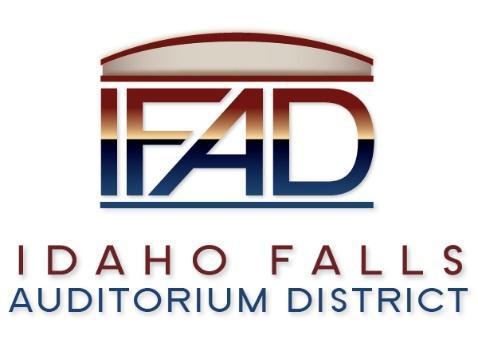 Board of Directors Special MeetingMonday, 25 March 2019, 6:30 p.m.Location:  Idaho Falls Auditorium District Office467 Constitution Way Idaho Falls, Idaho 83405Attendees: Terri Gazdik, Bob Nitschke, John LoBuono, Steve Vucovich, Mark Fuller, Rob SpearMinutesCall to Order – 6:39 p.m.Approve agenda – Motion to approve agenda. Seconded. Motion passed. Executive Session - Idaho Code Section 74-206 (1) (a) To consider hiring a staff member wherein the respective qualities of individuals are evaluated in order to fill a vacancy.Enter executive session – 6:40 p.m.Adjourn from executive session – 8:30 p.m.Action Item – action taken on matters discussed in Executive Session – none.Adjournment from Public Session – 8:31 p.m.